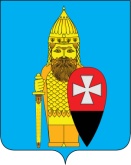 СОВЕТ ДЕПУТАТОВ ПОСЕЛЕНИЯ ВОРОНОВСКОЕ В ГОРОДЕ МОСКВЕ РЕШЕНИЕот 12 октября 2016 года № 10/17                              Об установлении календарного периода составления и утверждения проекта бюджета поселения Вороновское   В соответствии со статьей 169 Бюджетного кодекса Российской Федерации, Уставом поселения Вороновское; Совет депутатов поселения Вороновское решил:   1. Установить календарный период составления и утверждения проекта бюджета поселения Вороновское на 2017 год – один финансовый год.    2. Настоящее решение вступает в силу с 01 ноября 2016 года.   3. Опубликовать настоящее решение в бюллетене «Московский муниципальный вестник»   и на официальном сайте администрации поселения Вороновское в информационно-телекоммуникационной сети «Интернет».   4. Контроль за исполнением настоящего решения возложить на Главу поселения Вороновское Исаева М.К.Глава поселения Вороновское				                                     М.К. Исаев